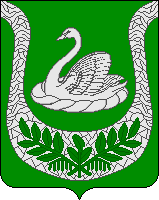 Совет депутатовмуниципального образования«Фалилеевское сельское поселение»муниципального образования«Кингисеппский муниципальный район»Ленинградской области(третий созыв)РЕШЕНИЕОт 25.08.2015  № 72 О приемке недвижимого имущества – 3/8 квартиры по адресу: Ленинградская область,Кингисеппский муниципальный районФалилеевское сельское поселениед. Фалилеево, дом 6 квартира 65              В соответствии с п.1.5.7. Положения о порядке управления и распоряжения муниципальной собственностью муниципального образования «Фалилеевское сельское поселение», утвержденное Решением Совета депутатов № 177 от 06.11.2007 года, заслушав и обсудив информацию главы администрации МО «Фалилеевское сельское поселение» Филипповой С.Г., о приеме недвижимого имущества –3/8 квартиры по адресу: Ленинградская область, Кингисеппский муниципальный район Фалилеевское сельское поселение д. Фалилеево, дом 6 квартира 6 5на основании свидетельства о государственной регистрации права  47-Ав 702748 от 28.07.2015:  Совет депутатов МО «Фалилеевское сельское поселение»РЕШИЛ:Принять в собственность МО «Фалилеевское сельское поселение» недвижимое имущество –3/8 квартиры по адресу: Ленинградская область, Кингисеппский муниципальный район Фалилеевское сельское поселение д. Фалилеево, дом 6 квартира 65. Объект права: Квартира, назначение: жилое, площадь 53,8 кв.м., этаж 2.Администрации МО «Фалилеевское сельское поселение» включить в реестр собственности МО «Фалилеевское сельское поселение» объекты недвижимого имущества –3/8 квартиры по адресу: Ленинградская область, Кингисеппский муниципальный район Фалилеевское сельское поселение д. Фалилеево, дом 6 квартира 65. Исполнение решения возложить на администрацию МО «Фалилеевское сельское поселение». Контроль за исполнением решения оставляю за собой.Глава МО«Фалилеевское сельское поселение»                                  И.Б. Лыткин                             